Σχεδόν 2 στους 3 ωφελούμενους των προγραμμάτων απασχόλησης της ΔΥΠΑ συνεχίζει να εργάζεται 12 μήνες μετά την λήξη του προγράμματοςΓια πρώτη φορά, η ΔΥΠΑ προχώρησε στην αξιολόγηση των προγραμμάτων απασχόλησης, αναφορικά με την εξέλιξη των ωφελουμένων στην αγορά εργασίας μετά το τέλος της επιδοτούμενης εργασίας, στο πλαίσιο της συστηματικής παρακολούθησης της αποτελεσματικότητας των ενεργητικών πολιτικών απασχόλησης, με στόχο τη συνεχή βελτίωσή τους.Η Διεύθυνση Στρατηγικού Σχεδιασμού της ΔΥΠΑ ανέλυσε συνδυαστικά στοιχεία από το Ολοκληρωμένο Πληροφοριακό Σύστημα της ΔΥΠΑ και από το Πληροφοριακό Σύστημα ΕΡΓΑΝΗ του Υπουργείου Εργασίας και Κοινωνικών Υποθέσεων για συνολικά 40.000 ωφελούμενους 11 διαφορετικών προγραμμάτων δημιουργίας νέων θέσεων εργασίας της περιόδου Ιουνίου 2020 - Δεκεμβρίου 2021. Οι συγκεκριμένες δράσεις επιχορηγούν τις επιχειρήσεις για την πρόσληψη ανέργων σε νέες θέσεις εργασίας, μέσω της επιδότησης ποσοστού του μισθού και των εισφορών για συγκεκριμένο χρονικό διάστημα, όπως ορίζει η κάθε δημόσια πρόσκληση.Ειδικότερα, ο έλεγχος στο ΠΣ ΕΡΓΑΝΗ αναζήτησε την ύπαρξη εργασιακής σχέσης (σε οποιονδήποτε εργοδότη) σε 3 χρονικά σημεία: 1 ημέρα, 6 μήνες και 12 μήνες μετά την προβλεπόμενη ημερομηνία λήξης της συμμετοχής στο πρόγραμμα. Σύμφωνα με την ανάλυση των στοιχείων:74% των ωφελουμένων εργαζόταν 1 ημέρα μετά την λήξη του προγράμματος70% των ωφελουμένων εργαζόταν 6 μήνες μετά την λήξη του προγράμματος64% των ωφελουμένων εργαζόταν 12 μήνες μετά την λήξη του προγράμματοςΗ σύνοψη των κύριων αποτελεσμάτων της μελέτης είναι αναρτημένη στη διεύθυνση: https://www.dypa.gov.gr/storage/statistika-stoikheia/meletes-analyseis/prodimosiefsi-aksiologhsh-programmaton-neon-theseon-ergasias.pdfΗ αναλυτική έκθεση αποτελεσμάτων αναμένεται να δημοσιευθεί στο επόμενο διάστημα.Για περισσότερες πληροφορίες σχετικά με τις δράσεις της ΔΥΠΑ επισκεφτείτε τη διεύθυνση www.dypa.gov.gr 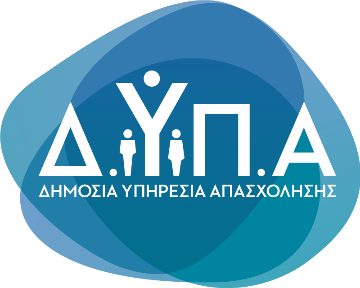 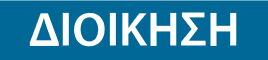 Τμήμα Επικοινωνίας &Δημοσίων ΣχέσεωνΑθήνα, 27.06.2023